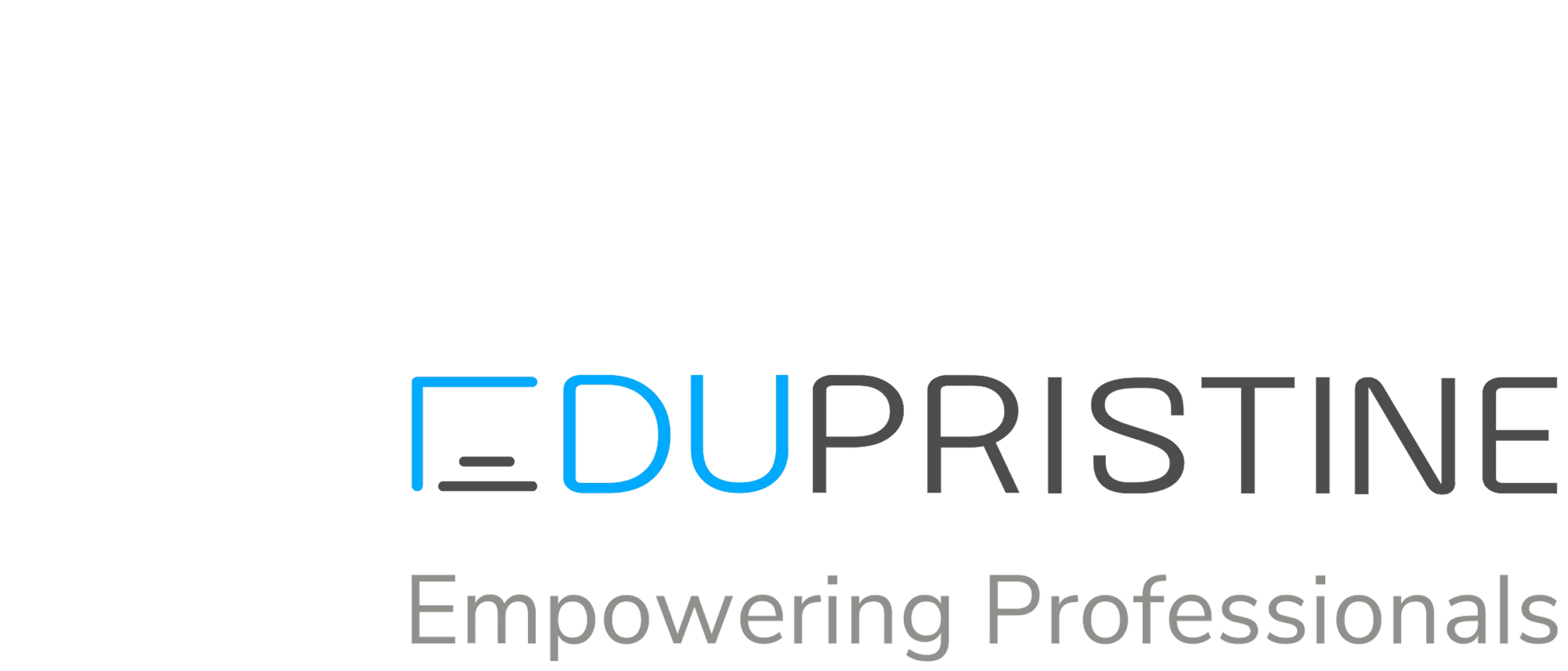 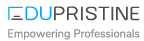 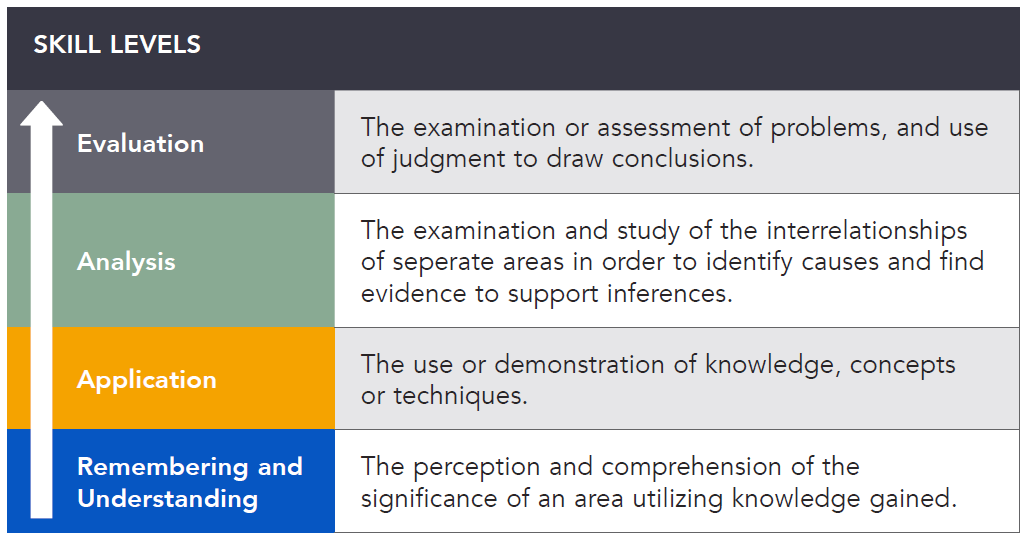 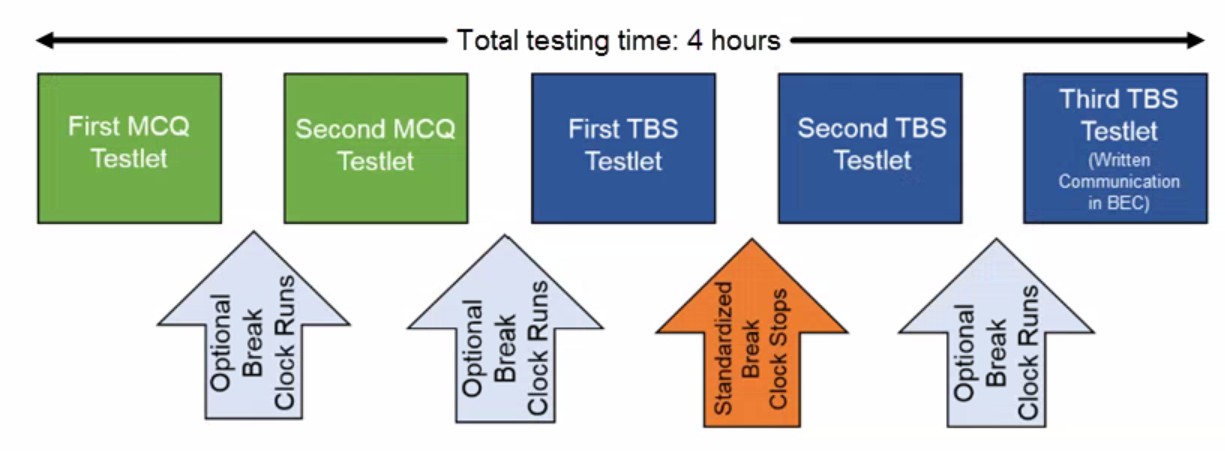 SectionAUDBECFARREGMultiple-Choice Questions (MCQs)50%50%50%50%Task-Based Simulations (TBSs)50%35%50%50%Written Communication Tasksn/a15%n/an/aSectionAUDBECFARREGMultiple-Choice Questions (MCQs)72626676Task-Based Simulations (TBSs)8488Written Communication Tasks0300SectionRemembering and understanding Application Analysis EvaluationAUD25–35% 30–40% 20–30%5–15%BEC15–25% 50–60%*20–30%—FAR10–20%50–60%25–35%—REG25–35%35–45%25–35%—